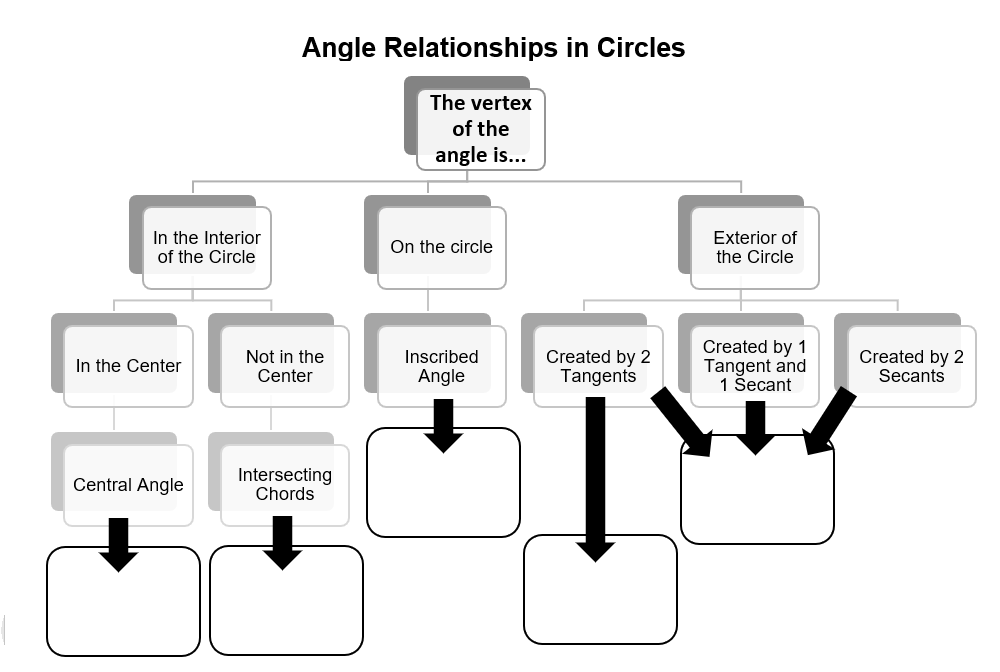 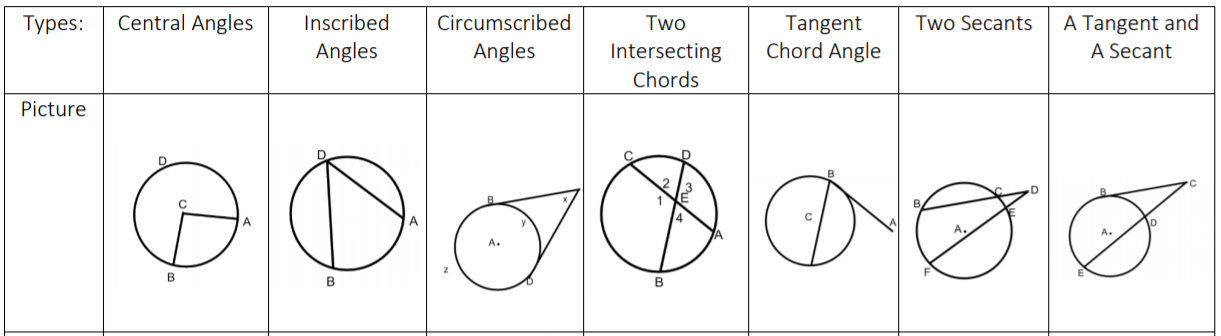 ::::